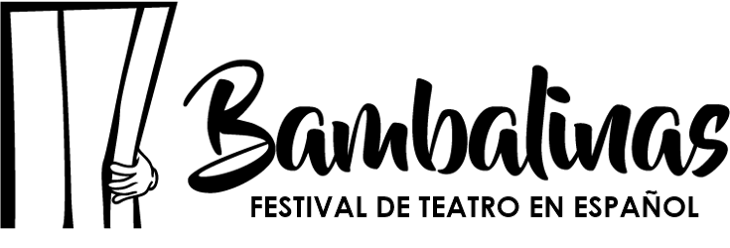 FESTIVAL DE TEATRO EN ESPAÑOL “BAMBALINAS”Ficha de Inscripción para Espacios FormativosNombres y apellidos:Nombre artístico:En representación de la compañía, grupo, colectivo, etc. (en caso de existir):Dirección:Población:País:Teléfono de contacto:Correo electrónico:Información generalTítulo:Tipo (taller presencial, online, etc.):Duración (hrs. /días):Redes sociales (en caso de existir, para efectos de difusión): Descripción del taller o formación:Elementos técnicos: Cantidad mínima de participantes: Cantidad máxima de participantes: Requerimientos técnicos (espacios internos/externos, mesas, sillas, proyector, sonido, iluminación etc.):Materiales: Posibilidad de taller bilingüe, qué idiomas:Horarios sugeridos para la formación: Costo sugerido de la formación por participante: SOLICITA participar en el Encuentro de Teatro en español “Bambalinas”, que tendrá lugar en la ciudad de Colonia (Alemania) durante los días 03, 04 y 05 de septiembre de 2021.En                                                            , el día        de                                                    2021.Firmado:          